Уборка территории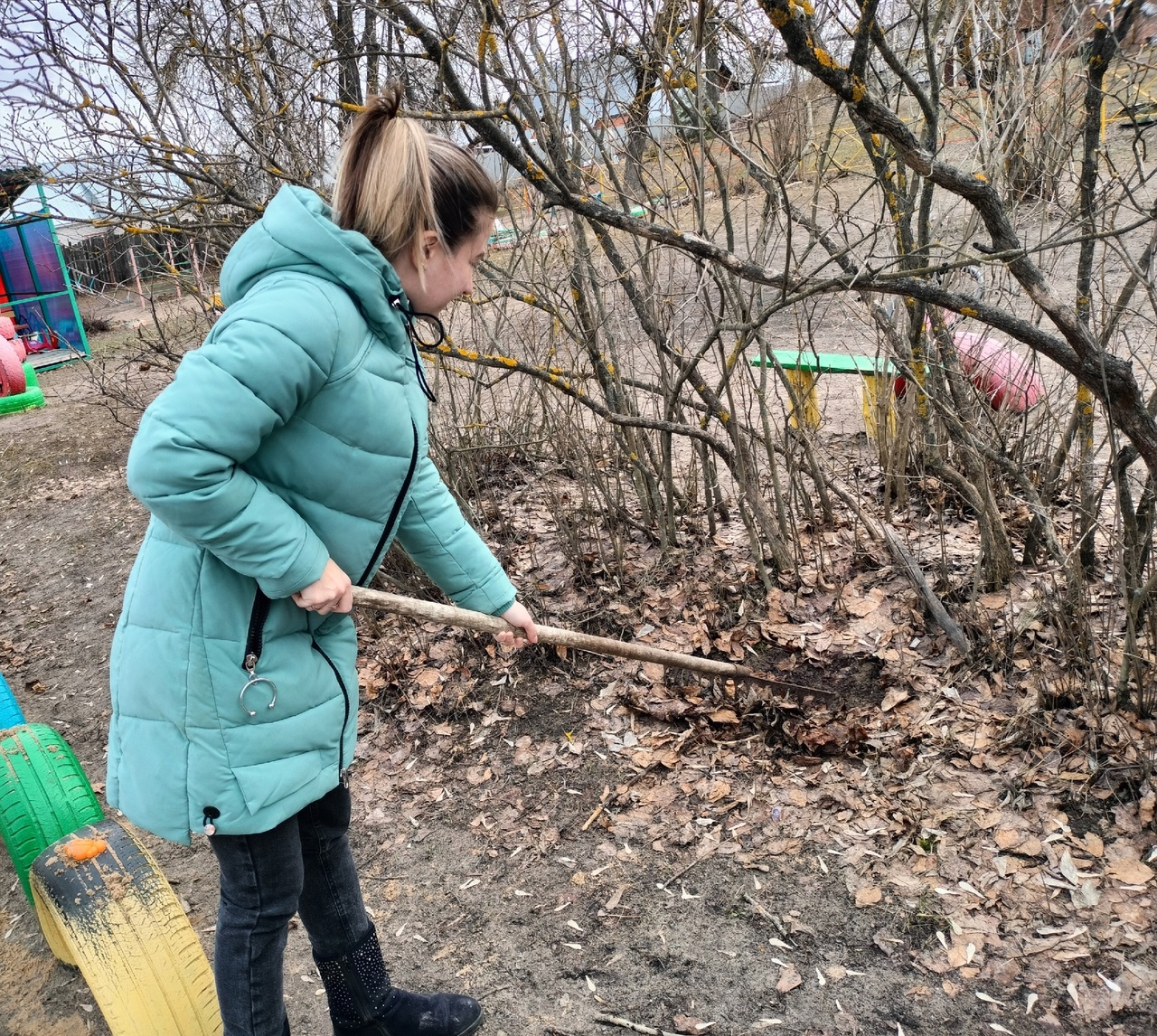 